基隆市七堵瑪陵休閒農業區四季農遊競賽辦法活動目的強化基隆市七堵瑪陵休閒農業區(簡稱瑪陵休區)農業旅遊元素、增加市場競爭力，一起來發掘農業旅遊的魅力！透過青年學子和農場業者的共同討論，創造出具有地方特色的體驗活動，為瑪陵休閒農業區旅遊帶來全新契機！貳、活動內容說明一、主辦單位    基隆市七堵瑪陵休閒農業區發展協會。二、輔導單位    基隆市政府產業發展處。三、參賽對象    全國觀光、休憩及餐旅相關科系之大專院校學生組隊報名參加。四、參賽資格  1.參賽隊伍人數為三至四人隊伍報名並邀請指導老師1名。  2.參賽同學可跨系或跨校組隊(仍要符合參賽對象之限制)，一人僅能參加一組競    賽隊伍。  3.競賽隊伍繳交報名表後，不得更換隊伍成員。五、競賽流程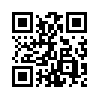   1.報名時間：即日起至民國112年10月15日(星期日)23:59分前報             名截止。  2.報名方式：採用網路報名，網址(https://reurl.cc/NyjyG9)    (1)各參賽隊伍報名截止前，繳交「遊程報名表」、「授權同意       書」及「瑪陵休區四季農遊競賽企畫書初稿」合併成PDF檔       (不可超過20MB)上傳至報名網址(檔案名稱:學校名稱+團隊名稱+       遊程主題)。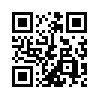     (2)競賽訊息請參考「瑪陵休閒農業區遊客中心」網址         (https://reurl.cc/gDgjA7)，相關疑問洽詢請LINE@：@313egqkn 。   3.比賽流程：    (1)第一階段，初審錄取12隊。預計於112年10月25日(星期三)公       告於「瑪陵休閒農業區遊客中心」網址 (https://reurl.cc/gDgjA7)。     (2)第二階段，初審通過12隊應於112年11月10日(星期五)前上傳繳交「瑪陵休       區四季農遊競賽企畫書定稿」及PPT簡報檔。    (3)第三階段，於112年11月22日(星期三)中午12:30舉辦決審(地點:瑪陵遊客       服務中心，地址：基隆市七堵區大華三路42號)，12:30~13:00辦理報到手       續，抽籤報告順序，並簽領3000元交通伙食補貼費用(隊友未到現場者請填       寫附件「代領授權同意書」，如全隊未到則喪失領取資格)，13:10開始報       告(報告時間8分鐘，委員問答3分鐘，回覆2分鐘)， 17:00頒獎。    (4)決審報到時間結束時現場唱名三次未到隊伍，由市府代為抽籤報告順序，       如報告時間未到時，委員即採用現場書面資料評核。六、遊程設計原則本次遊程設計競賽以瑪陵休閒農業區之實際經營農場(農園)為主要範圍(附錄1)，規劃適合遊客參與「瑪陵休區四季農遊競賽」遊程，並需符合下列原則：   1.遊程設計必須突顯出當地休閒農業之三生資源特色。   2.遊程設計以一日遊來規劃行程(包含1餐2體驗)須2家農場(農園)組成的行程及     適用季節或全年適用。   3.遊程經費依規劃內容進行合理編列，並需載明人數、對象、定價及成本等。七、「瑪陵休區四季農遊競賽」企劃書規範   1.初審企劃書內容應包含封面、目錄、遊程企劃等三部分合計以不超過5頁為     原則。   2.決審企劃書以10頁以為原則(不含封面、目錄及附錄)且檔案不可超過20MB。   3.企劃書相關規範描述如下：     (1)封面：封面設計標示遊程規劃主題名稱，但不得出現學校名稱、指              導老師姓名與學生姓名等。     (2)圖文：        (a)請以A4紙橫式繕打。        (b)內文採12號字，標題採14號字，行距單行間距。        (c)圖片、照片大小不拘，但不得有變造、假造情事。     (3)內容應含下列項目：        (a)遊程主題及理念。        (b)遊程主題特色及創意。        (c)遊程資源整合及商品化說明。        (d)遊程經費估算表(成本分析)。   4.簡報PPT檔內容亦不得出現學校名稱、指導老師姓名與學生姓名等訊息(如出      現相關內容即取消參賽資格)。八、評比標準本次競賽書面初審查以瑪陵休閒農業區推動組織理監事會議，進行匿名審查，選出12隊參加決審。決審以邀請產官學界共三位專家學者擔任評審委員，採匿名審查，以總分高低排名，總分相同者名次並列，對於參賽作品提供評審意見給予參考，評分標準如下：   1.企畫書內容之完整性30%   2.三生資源整合運用20%   3.遊程創意及特色20%   4.商品化之可行性20%   5.簡報及問題回應10%九、獎勵辦法   1.第一名：超商禮劵10,000元及頒給獎狀乙張。   2.第二名：超商禮劵7,000元及頒給獎狀乙張。   3.第三名：超商禮劵5,000元及頒給獎狀乙張。   4.優勝：超商禮劵3,000元及頒給獎狀乙張(兩名)。   5.佳作：頒給獎狀乙張。※評審成績未達標準該名次從缺。十、本單位保有此競賽辦法之修改權利十一、聯絡方式聯絡人：陳俊龍LINE＠：@313egqkn信  箱：chenjaya69@gmail.com地  址：基隆市七堵區大華三路42號附錄1瑪陵休區四季農遊競賽農場(農園)名冊瑪陵休區四季農遊競賽報名表參賽學校授權同意書簽署聲明： 各參賽隊伍的創意想法、參選作品其智慧財產權及各項權利均同意歸「主辦單位」所有，並同意不得行使著作人格權。 為利於推廣本活動，所有參賽作品主辦單位擁有使用、修飾、出版、印製、宣傳     及刊登之權利，或以任何形式推廣、保存及轉載之權利，作者不得另行要求     任何給付。 參選作品不得抄襲仿冒、剽竊他人作品，如經發現有侵害著作權法、商標法或任     何法規者，除取消得獎資格，追回已頒發之獎項外，法律責任應由參賽者自行負       責，不得異議。四、 所有參賽作品的資料概不退還（請自行保留副本）。五、 本組及各組員均同意依照主辦單位徵選實施辦法之一切規定辦理。 立聲明書人： （※全體隊員皆須簽名，未簽名者視同資格不符）      ____________、____________、____________、     ____________、____________、____________、中華民國 年 月 日代領授權同意書                         附件本人_______________所屬________________團隊因有事不克前來，請隊友_____________代為領取交通誤餐補貼費用，特此證明。 本人：_____________(簽章)隊友：_____________(簽章)中華民國 年 月 日編號商家名稱聯絡人電話地址01大菁休閒農場黃雪娥0931268558基隆市暖暖區東勢街100-1號02文良休閒農場李文良0910107402基隆市七堵區瑪東里11鄰大同街60-1號03金明昌休閒農場張清波24563667基隆市七堵區瑪東里1鄰大華二路164號04諾亞方舟自然農法實驗農場張明麗0939825006基隆市七堵區瑪東農路(3.5km處)05綠竹園山薯農場陳俊龍24558518基隆市七堵區自強路147-1號06飛海手作工作室林飛海0928413688基隆市七堵區大華三路42號07大牛稠山河居蔡玉慧0933095781基隆市七堵區大同街58號08面桶寮竹筍園陳耀輝0932071311基隆市七堵區大華三路75號09金好筍農園陳兩成24565677基隆市七堵區大華三路15-1號10皇龍養蜂場黃皇龍0930081500基隆市七堵區華興一路89之6號11現代農場何美惠0935239552基隆市七堵區東勢街30之7號隊伍名稱遊程主題遊程季節/月份：指導老師(1名)聯絡電話：主要聯絡人(組長)聯絡電話：學校名稱科系：參賽者
姓  名參賽者
姓  名參賽者
姓  名